П О С Т А Н О В Л Е Н И Е_____________________                                                                                   №__________с. ЗавьяловоО внесении изменений в Порядок оказания адресной социальнойпомощинаселению муниципального образования «Муниципальный округ Завьяловский район Удмуртской Республики»В целях организации работы по оказанию адресной социальной помощи населению муниципального образования «Муниципальный округ Завьяловский район Удмуртской Республики», определения порядка предоставления и размеров адресной социальной помощи, в соответствии с муниципальной программой «Реализация демографической и социальной политики на территории Завьяловского района», утвержденной постановлением Администрации муниципального образования «Завьяловский район» от 27.09.2019№ 1577, руководствуясь Уставом муниципального образования «Муниципальный округ Завьяловский район Удмуртской Республики»,ПОСТАНОВЛЯЮ:Внести в Порядок оказания адресной социальной помощи населению муниципального образования «Муниципальный округ Завьяловский район Удмуртской Республики», утвержденный постановлением Администрации муниципального образования «Муниципальный округ Завьяловский район Удмуртской Республики»от 07.07.2022 № 1627, следующие изменения:- пункт 2.9. изложить в следующей редакции:«2.9. Материальная помощь предоставляется в следующих размерах:1) в случае, указанном в подпунктах 3, 6 пункта 2.7. настоящего Порядка, в размере не ниже 10 процентов, но не выше 50 процентов от величины прожиточного минимума в расчете на душу населения, установленного в Удмуртской Республике на дату обращения за материальной помощью;2) в случаях, указанных в подпунктах 2, 5 пункта 2.7. настоящего Порядка, в размере не ниже 35 процентов, но не выше 80 процентов от величины прожиточного минимума в расчете на душу населения, установленного в Удмуртской Республике на дату обращения за материальной помощью;3) в случаях, указанных в подпунктах 1, 4 пункта 2.7. настоящего Порядка, в размере не ниже 55 процентов, но не выше 200 процентов от величины прожиточного минимума в расчете на душу населения, установленного в Удмуртской Республике на дату обращения за материальной помощью.»;- подпункт 4 пункта 2.11. изложить в следующей редакции:«4) согласие на обработку персональных данных, согласно приложениям № 5 и № 6 к Порядку (в случае, если для предоставления материальной помощи необходима обработка персональных данных лица, не являющегося заявителем, дополнительно к документам, предусмотренным пунктом 2.11. Порядка, предоставляется документ, подтверждающий получение согласия указанного лица на обработку его персональных данных; действие настоящего пункта не распространяется на лиц, признанных безвестно отсутствующими, и на разыскиваемых лиц, местонахождение которых не установлено уполномоченным федеральным органом исполнительной власти), согласно приложениям  № 1 и № 2 к настоящему постановлению.»;- пункт 2.11. дополнить абзацем 13) следующего содержания:«13) иные копии документов, подтверждающих нахождение семьи (одиноко проживающего гражданина) в ТЖС (чеки, сметы, калькуляции и т.п.) (предоставляется в случае, предусмотренном подпунктом 2 пункта 2.7.).»;- пункт 2.20. изложить в следующей редакции:«2.20. На основании протокола Комиссии секретарь Комиссии готовит:- в течение 3 рабочих дней, после подписания протокола заседания Комиссии всеми членами Комиссии, проект распоряжения Администрации об оказании материальной помощи (в случае принятия решения об оказании материальной помощи), который направляется Главе муниципального образования «Муниципальный округ Завьяловский район Удмуртской Республики» на подпись;- в течение 10 рабочих дней, после подписания протокола заседания Комиссии всеми членами Комиссии, письменное уведомление заявителю об отказе в ее назначении с указанием причины отказа;- в течение 10 рабочих дней, после подписания протокола заседания Комиссии всеми членами Комиссии,в случае принятия решения об оказании материальной помощи, устно уведомляет заявителя по контактным данным, указанным в заявлении.»;- дополнить пункт 2.21. абзацем следующего содержания:«- отсутствие у заявителя права на оказание материальной помощи в соответствии с настоящим Порядком;- отсутствие решения, принятого общим собранием собственников помещений в многоквартирном доме либо общим собранием членов товарищества собственников жилья, жилищного, жилищно-строительного или иного специализированного потребительского кооператива.»;- в составе комиссии Администрации муниципального образования «Муниципальный округ Завьяловский район Удмуртской Республики» по оказанию адресной социальной помощи населению муниципального образования «Муниципальный округ Завьяловский район Удмуртской Республики» слова «ведущий эксперт» заменить словами «начальник отдела социальных льгот».2. Осуществить официальное опубликование настоящего постановления в газете «Пригородные вести», в сетевом издании – сайте муниципального образования завправо.рф и разместить на официальном сайте муниципального образования завьяловский.рф в сети «Интернет».Глава муниципального образования                                                                  К.Н. Русинов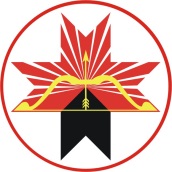 АДМИНИСТРАЦИЯМУНИЦИПАЛЬНОГО ОБРАЗОВАНИЯ«МУНИЦИПАЛЬНЫЙ ОКРУГ ЗАВЬЯЛОВСКИЙ РАЙОНУДМУРТСКОЙ РЕСПУБЛИКИ»«УДМУРТ ЭЛЬКУНЫСЬДЭРИ ЁРОСМУНИЦИПАЛ ОКРУГ»МУНИЦИПАЛ КЫЛДЫТЭТЛЭНАДМИНИСТРАЦИЕЗ